投稿原稿の表題 (申込時に英語言語を選んだ場合は英語フォーマットを利用してください)電子　太郎＊　　電子　二郎（日本電機大学）
電子　三郎　　電子　四郎（日本電力）Title EnglishTaro Denshi＊, Jiro Denshi, (Nihon Denki University) 
Saburo Denshi, Shiro Denshi, (Nihon Electric Power Company)This paper addresses ○○○○○○○○○○○○○○○○○○○○○○○○○○○○○○○○○○○○○○○○○○○○○○○○○○○○○○○○○○○○○○○○○○○○○○○○○○○○○○○○○○○○○○○○○○○○○○○○○○○○○○○○○○○○○○○○○○○○○○○○○○○○○○○○○○○○○○○○○○○○○.キーワード：和文キーワード，キーワード2，キーワード3，キーワード4，キーワード5，キーワード6，キーワード7，キーワード8，キーワード9(Keywords, keyword2, keyword3, keyword4, keyword5, keyword6, keyword7, keyword8, keyword9, keyword10, keyword11)1.　大見出本文□（MS明朝＋Century）□□□□□□□□□□□□□□□□５□□□□10□□□□15□□□□20□□□□25□□□□□□□□。□□□□□□□，□□□□□□□□□□□□□□□□□□□□□□□□□□。□□□□□□□□□□□，□□□□□□□□□□□□□□□□□□□□□。2.　大見出〈2･1〉	小見出＿文字　　小見出＿段落□□□□□□□□□□□□□□□□□□□□□□□□□□□□□□□□□□□□□引用文献(1)□□引用文献(2)(3)□□引用文献(4)～(5)□□□□□□□□□。本文□□□□□□□□□□□□□□□□□□□□□□□□□□□５□□□□10□□□□15□□□□20□□□□25□□□□□□□□□□□□□□□□□□□□□□□□□□□□□□□□□□□□□□□□□□□□□□。(１)  □□□□□　　□□□□□□□□□□□□□□□□□□□□□□□□□□□□□□□□□□□。(２)  □□□□□□□□□　　□□□□□□□□□□□□□□□□□□□□□□□□□□□□□□□。〈2･2〉	小見出＿文字　　小見出＿段落□□□□□□□□□□□□□□□□□□□□□□□□□□□□□□□□□□□□□□□□□□□□□□□□□□□□□□□。本文□□□□□□□□□□□□□□□□□□□□□□□□□□□５□□□□10□□□□15□□□□20□□□□25□□□□□□□□□□□□□□□□□□□□□□□□□□□□□□□□□□□□□□□□□□□□□□。本文□□□□□□□□□□□□□□□□□□□□□□□□□□□□□□□□□□□□□□□□□□□□□□□□□□□□□□□□□□□□□□□□□□□□□□□□□。	(１)□□本文（字下無）□□□□□□□□□□□□□□□□□□□□□□□□□。｛数式行（続）｝	(２)式説明□□□□□□10□□□□15□□□□20□□□□□□□□□□□10□□□□15□□□□20□□□□□□□□。	(３)本文□□□□□□□□□□□□□□□□□□□□□□□□□□□５□□□□10□□□□15□□□□20□□□□25□□□□□□□□□□（表1参照）。本文□□□□□□□□□□□□□□□□□□□□□□□□□□□５□□□□10□□□□15□□□□20□□□□25。□□□□□□□□□□□□□□５□□□□10□□□□15□□□□20□□□□25□□□□□□□□□□□□□□（表2参照）。本文□□□□□□□□□□□□□□□□□□□□□□□□□□□５□□□□10□□□□15□□□□20□□□□25□□□□□□□□□□□□□□□□□□□□□□□□□□□□□□□□□□□□□□□□□□□□□□□□□□□□□□□□□□□□□□□□□□□□□□□□□□□□□□□□□□□□□□□□□□□□□□□□□□□□□□□□□□□□□□□□□□□□□□□□□□□□□□□□□□□□□□□□□□□□□□□□□□□□□□□□□□□□□□□□□□□□□□□□□□□□□□□□□□□□□□□□□□□□□□□□□□□□。本文□□□□□□□□□□□□□□□□□□□□□□□□□□□５□□□□10□□□□15□□□□20□□□□25□□□□□□□□□□□□□□（図1参照）。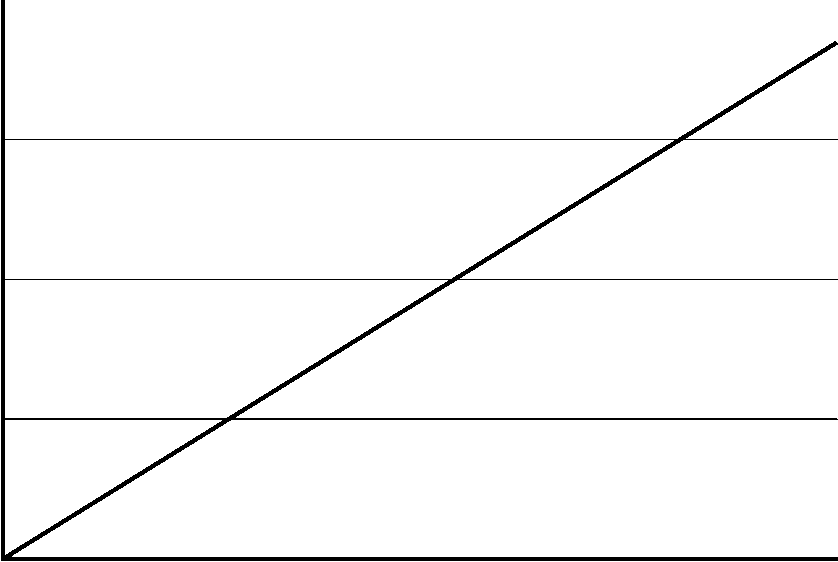 本文□□□□□□□□□□□□□□□□□□□□□□□□□□□５□□□□10□□□□15□□□□20□□□□25□□□□□□□□□□□□□□□□□□□□□□□□□□□□□□□□□□□□□□□□□□□□□□□□□□□□□□□□□□□□□□□□□□□□□□□□□□□□□□□□□□□□□□□□□□□□□□□□□□□□□□□□□□□□□□□□□□□□□□□□□□□□□□。本文□□□□□□□□□□□□□□□□□□□□□□□□□□□５□□□□10□□□□15□□□□20□□□□25□□□□□□□□□□□□□□□□□□□□□□□□□□□□□□□□□□□□□□□□□□□□□□□□□□□□□□□□□□□□□□□□□□□□□□□□□□□□□□□□□□□□□□□□□□□□□□□□□□□□□□□□□□□□□□□□□□□□□□□□□□□□□□。本文□□□□□□□□□□□□□□□□□□□□□□□□□□□５□□□□10□□□□15□□□□20□□□□25□□□□□□□□□□□□□□□□□□□□□□□□□□□□□□□□□□□□□□□□□□□□□□□□□□□□□□□□□□□□□□□□□□□□□□□□□□□□□□□□□□□□□□□□□□□□□□□□□□□□□□□□□□□□□□□□□□□□□□□□□□□□□□。本文□□□□□□□□□□□□□□□□□□□□□□□□□□□５□□□□10□□□□15□□□□20□□□□25□□□□□□□□□□□□□□□□□□□□□□□□□□□□□□□□□□□□□□□□□□□□□□□□□□□□□□□□□□□□□□□□□□□□□□□□□□□□□□□□□□□□□□□□□□□□□□□□□□□□□□□□□□□□□□□□□□□□□□□□□□□□□□。本文□□□□□□□□□□□□□□□□□□□□□□□□□□□５□□□□10□□□□15□□□□20□□□□25□□□□□□□□□□□□□□□□□□□□□□□□□□□□□□□□□□□□□□□□□□□□□□□□□□□□□□□□□□□□□□□□□□□□□□□□□□□□□□□□□□□□□□□□□□□□□□□□□□□□□□□□□□□□□□□□□□□□□□□□□□□□□□。本文□□□□□□□□□□□□□□□□□□□□□□□□□□□５□□□□10□□□□15□□□□20□□□□25□□□□□□□□□□□□□□□□□□□□□□□□□□□□□□□□□□□□□□□□□□□□□□□□□□□□□□□□□□□□□□□□□□□□□□□□□□□□□□□□□□□□□□□□□□□□□□□□□□□□□□□□□□□□□□□□□□□□□□□□□□□□□□。本文□□□□□□□□□□□□□□□□□□□□□□□□□□□５□□□□10□□□□15□□□□20□□□□25□□□□□□□□□□□□□□□□□□□□□□□□□□□□□□□□□□□□□□□□□□□□□□□□□□□□□□□□□□□□□□□□□□□□□□□□□□□□□□□□□□□□□□□□□□□□□□□□□□□□□□□□□□□□□□□□□□□□□□□□□□□□□□。本文□□□□□□□□□□□□□□□□□□□□□□□□□□□５□□□□10□□□□15□□□□20□□□□25□□□□□□□□□□□□□□□□□□□□□□□□□□□□□□□□□□□□□□□□□□□□□□□□□□□□□□□□□□□□□□□□□□□□□□□□□□□□□□□□□□□□□□□□□□□□□□□□□□□□□□□□□□□□□□□□□□□□□□□□□□□□□□。本文□□□□□□□□□□□□□□□□□□□□□□□□□□□５□□□□10□□□□15□□□□20□□□□25□□□□□□□□□□□□□□□□□□□□□□□□□□□□□□□□□□□□□□□□□□□□□□□□□□□□□□□□□□□□□□□□□□□□□□□□□□□□□□□□□□□□□□□□□□□□□□□□□□□□□□□□□□□□□□□□□□□□□□□□□□□□□□。本文□□□□□□□□□□□□□□□□□□□□□□□□□□□５□□□□10□□□□15□□□□20□□□□25□□□□□□□□□□□□□□□□□□□□□□□□□□□□□□□□□□□□□□□□□□□□□□□□□□□□□□□□□□□□□□□□□□□□□□□□□□□□□□□□□□□□□□□□□□□□□□□□□□□□□□□□□□□□□□□□□□□□□□□□□□□□□□。本文□□□□□□□□□□□□□□□□□□□□□□□□□□□５□□□□10□□□□15□□□□20□□□□25□□□□□□□□□□□□□□□□□□□□□□□□□□□□□□□□□□□□□□□□□□□□□□□□□□□□□□□□□□□□□□□□□□□□□□□□□□□□□□□□□□□□□□□□□□□□□□□□□□□□□□□□□□□□□□□□□□□□□□□□□□□□□□。本文□□□□□□□□□□□□□□□□□□□□□□□□□□□５□□□□10□□□□15□□□□20□□□□25□□□□□□□□□□□□□□□□□□□□□□□□□□□□□□□□□□□□□□□□□□□□□□□□□□□□□□□□□□□□□□□□□□□□□□□□□□□□□□□□□□□□□□□□□□□□□□□□□□□□□□□□□□□□□□□□□□□□□□□□□□□□□□。本文□□□□□□□□□□□□□□□□□□□□□□□□□□□５□□□□10□□□□15□□□□20□□□□25□□□□□□□□□□□□□□□□□□□□□□□□□□□□□□□□□□□□□□□□□□□□□□□□□□□□□□□□□□□□□□□□□□□□□□□□□□□□□□□□□□□□□□□□□□□□□□□□□□□□□□□□□□□□□□□□□□□□□□□□□□□□□□。本文□□□□□□□□□□□□□□□□□□□□□□□□□□□５□□□□10□□□□15□□□□20□□□□25□□□□□□□□□□□□□□□□□□□□□□□□□□□□□□□□□□□□□□□□□□□□□□□□□□□□□□□□□□□□□□□□□□□□□□□□□□□□□□□□□□□□□□□□□□□□□□□□□□□□□□□□□□□□□□□□□□□□□□□□□□□□□□。本文□□□□□□□□□□□□□□□□□□□□□□□□□□□５□□□□10□□□□15□□□□20□□□□25□□□□□□□□□□□□□□□□□□□□□□□□□□□□□□□□□□□□□□□□□□□□□□□□□□□□□□□□□□□□□□□□□□□□□□□□□□□□□□□□□□□□□□□□□□□□□□□□□□□□□□□□□□□□□□□□□□□□□□□□□□□□□□。本文□□□□□□□□□□□□□□□□□□□□□□□□□□□５□□□□10□□□□15□□□□20□□□□25□□□□□□□□□□□□□□□□□□□□□□□□□□□□□□□□□□□□□□□□□□□□□□□□□□□□□□□□□□□□□□□□□□□□□□□□□□□□□□□□□□□□□□□□□□□□□□□□□□□□□□□□□□□□□□□□□□□□□□□□□□□□□□。本文□□□□□□□□□□□□□□□□□□□□□□□□□□□５□□□□10□□□□15□□□□20□□□□25□□□□□□□□□□□□□□□□□□□□□□□□□□□□□□□□□□□□□□□□□□□□□□□□□□□□□□□□□□□□□□□□□□□□□□□□□□□□□□□□□□□□□□□□□□□□□□□□□□□□□□□□□□□□□□□□□□□□□□□□□□□□□□□□□□□□□□□□□□□□□□□□□□□□□□□□□□□□□□□□□□□□□□□□□□□□□□□□□□□□□□□□□□□□□□□□□□□□□□□□□□□□□□□□□□□□□□□□□□□□□□□□□□□□□□□□□□□□□□□□□□□□□□□□□□□□□□□□□□□□□□□。本文□□□□□□□□□□□□□□□□□□□□□□□□□□□５□□□□10□□□□15□□□□20□□□□25□□□□□□□□□□□□□□□□□□□□□□□□□□□□□□□□□□□□□□□□□□□□□□□□□□□□□□□□□□□□□□□□□□□□□□。文　　　献(１)	Name : “Title English”, 雑誌名, Vol.巻数, No.号数 p.000 (発行年)
著書名：「タイトル」，雑誌名，Vol.巻数，No.号数 p.ページ数 (発行年)(２)	Name and Name : “Title Eng”, 雑誌名, Vol.巻数, No.号数 pp.000-000 (発行年)
著書名・著書名：「タイトル」，雑誌名，Vol.巻数，No.号数 pp.ページ数 (発行年)(３)	Name, Name, and Name : “Title Eng”, 雑誌名, Vol.巻数, No.号数 pp.000-000 (発行年)
著書名・著書名・著書名：「タイトル」，雑誌名，Vol.巻数，No.号数 pp.ページ数 (発行年)(４)	著書名：「タイトル」，雑誌名，Vol.巻数，No.号数 pp.ページ数 (発行年)(５)	著書名：「タイトル」，雑誌名，Vol.巻数，No.号数 pp.ページ数 (発行年)(６)	著書名：「タイトル」，雑誌名，Vol.巻数，No.号数 pp.ページ数 (発行年)(７)	著書名：「タイトル」，雑誌名，Vol.巻数，No.号数 pp.ページ数 (発行年)(８)	著書名：「タイトル」，雑誌名，Vol.巻数，No.号数 pp.ページ数 (発行年)(９)	著書名：「タイトル」，雑誌名，Vol.巻数，No.号数 pp.ページ数 (発行年)(10)	著書名：「タイトル」，雑誌名，Vol.巻数，No.号数 pp.ページ数 (発行年)(11)	著書名：「タイトル」，雑誌名，Vol.巻数，No.号数 pp.ページ数 (発行年)